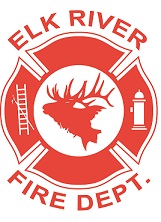  Elk River Fire Department Building CommitteeWednesday, July 14, 2022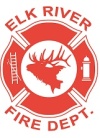 11:00 a.m. Elk River Fire Hall, 106 South 4th Street, Elk River, IdahoAGENDACall to orderPledge of AllegianceVisitorsBusiness ItemsFlag pole install assistanceGenerator cover: supplies needed, who will build it ACTION ITEMInland Cellular security system quote ACTION ITEMOutside spigot updateSet date for grand opening ACTION ITEMAdjourn  